Lampy sufitowe Colours: jak dopasować oświetlenie do wnętrza?Kiedy urządzasz nowe mieszkanie czy jakiekolwiek wnętrze, często dobranie odpowiedniego oświetlenia jest jednym z największych wyzwań. Jak sprawić, by wszystko działało poprawnie? Pokażemy to na prostym i praktycznym przykładzie, jakim są lampy sufitowe Colours.Lampy sufitowe: Colors, Cleoni, Candellux...?Wiadomym jest, że nie każdy model będzie odpowiadał naszemu wnętrzu i - co równie ważne - upodobaniom. Właśnie to jest przyczyną, dla której najpopularniejsi producenci oświetlenia (tacy jak Italux, Eglo czy Paulmann) wszystkie swoje produkty podzielili kolejno na serie i kolekcje, które znacząco ułatwiają sam proces wyszukiwania wymarzonej lampy bądź też żyrandolu. Dziś weźmiemy pod uwagę lampy sufitowe Colors, dostępne w wielu wzorach, kolorach i rozmiarach, m.in. stacjonarnie w sklepie Castorama. Dzięki porównywarce Ceneo z łatwością wyszukasz model, który będzie Ci odpowiadał.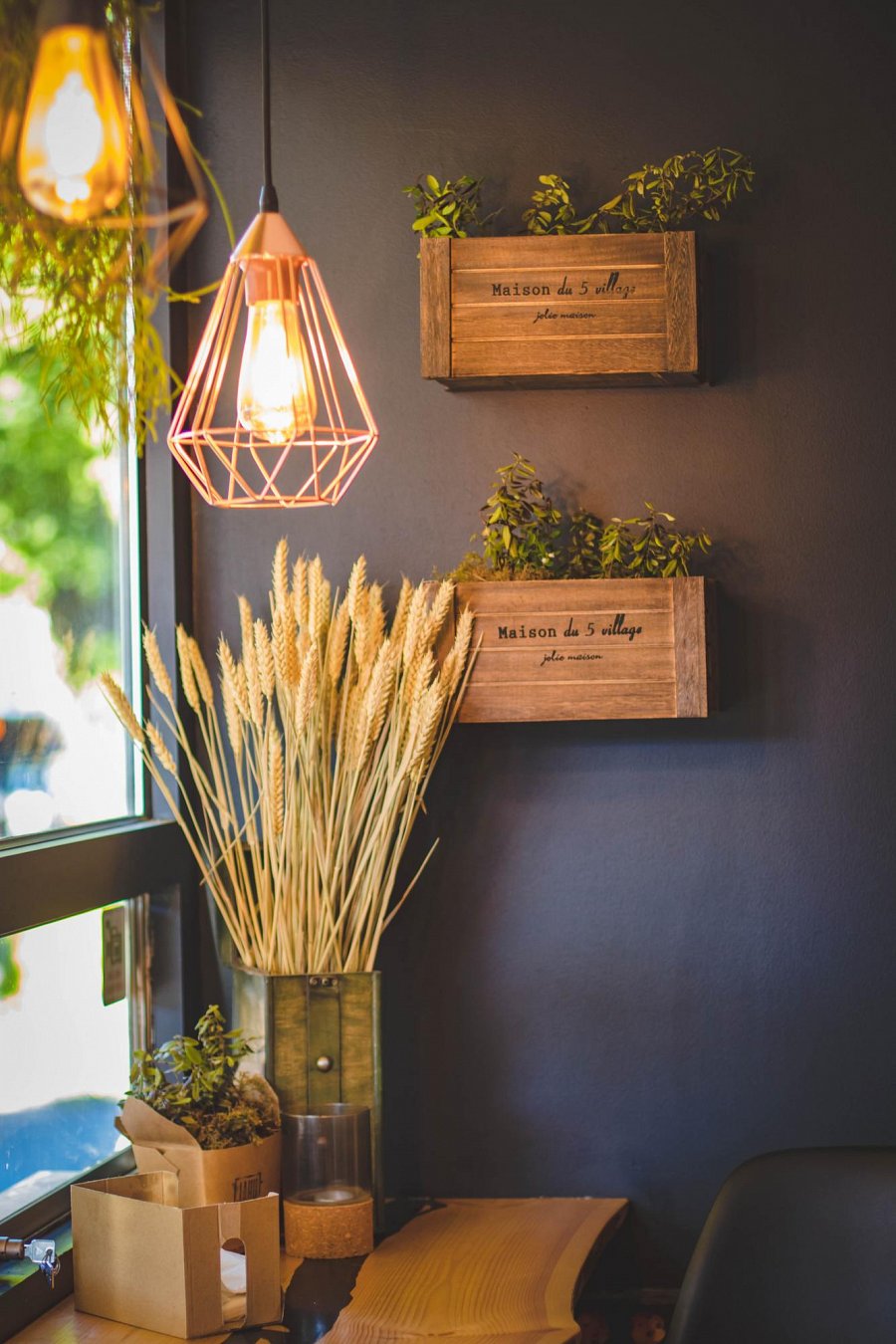 Najpopularniejsze modeleWarto wspomnieć, jak popularne stały się tak zwane plafony, czyli rodzaj lamp, które łatwo dopasuje się do każdego domu. Poza tradycyjnymi, znanymi każdemu lampami wiszącymi, wśród lamp sufitowych Colors znajdziemy mnóstwo plafonów właśnie.Sprawdź sam: https://www.ceneo.pl/Lampy_sufitowe/p:Colours.htm